(LU 5)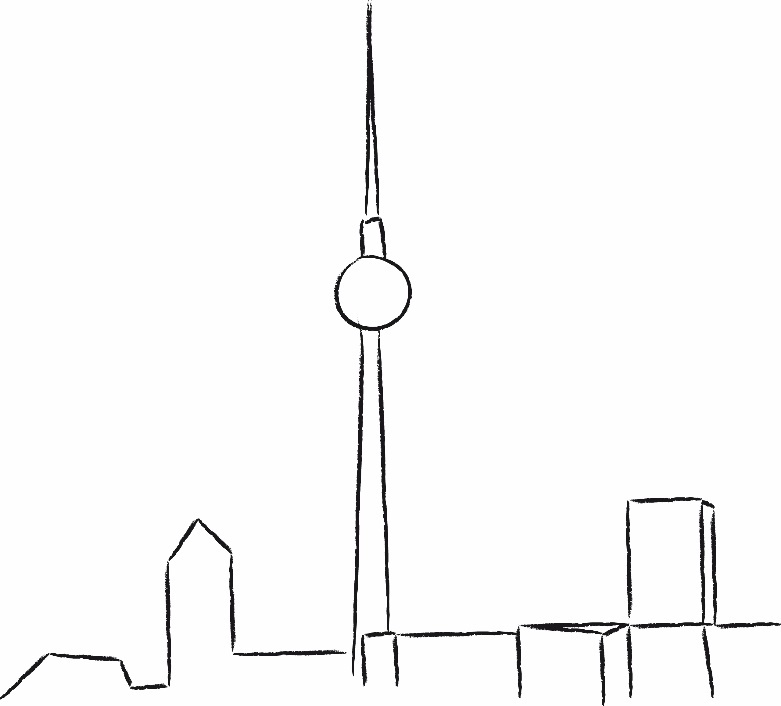 InhaltsverzeichnisA Lernumgebung                                                                                      2B Hinweise für die Lehrkraft (mit Bezug zum Rahmenlehrplan und      mit Hinweisen zur Sprachbildung im Rahmen dieser Lernumgebung)  	   3C Arbeitsbogen / Materialien / Lösungen	10Pinar bekommt Besuch von ihrer Cousine Selin aus Bremen. Sie wollen den Fernsehturm besuchen. Pinar bereitet sich auf diesen Besuch gut vor und sammelt viele Informationen über den Fernsehturm. 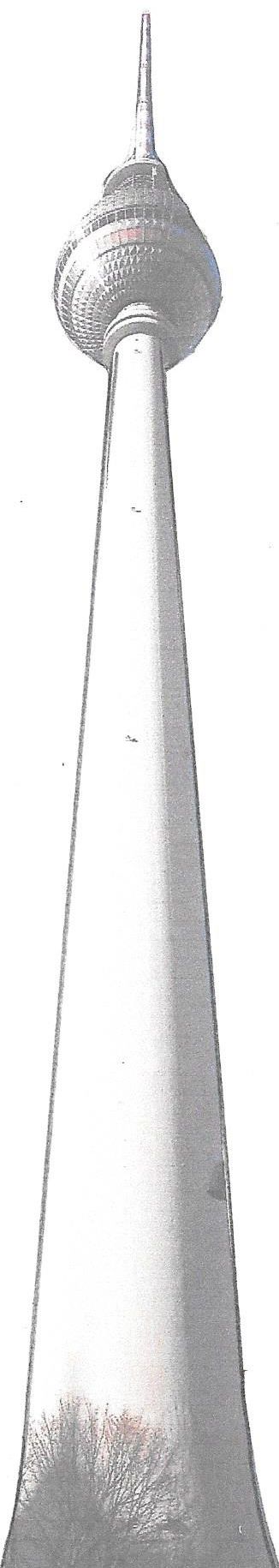 Beschrifte die Zeichnung. Nutze die Informationen aus der Tabelle. Während sie in der Warteschlange stehen, staunt Selin:                                                              .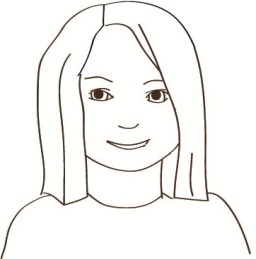 Selin stellt sich vor: Kinder bilden eine Kette um den Fernsehturm. Wie viele Kinder müssen sich aufstellen?                   Notiert euren Lösungsweg. Überprüft Selins Idee. Stellt den Fernsehturm auf eurem Schulhof dar. Erstellt eine Planung. Nutzt den Arbeitsbogen.Präsentiert, diskutiert und entscheidet euch für eine Planung.Führt den Plan gemeinsam durch.In Moskau, Kiew, Paris, Prag, Wien und Tallinn stehen auch hohe Fernsehtürme.Wie hoch sind sie? Recherchiert im Internet. Stelle die Informationen in einem Diagramm dar. 1  Einordnung innerhalb des Themenbereichs2  Didaktisch-methodische Hinweise (praktische Hinweise zur Durchführung)3  Bezug zum Rahmenlehrplan  3.1 Prozessbezogene mathematische Standards der Lernumgebung3.2  Inhaltsbezogene mathematische Standards der Lernumgebung3.3  Themen und Inhalte der Lernumgebung3.4  Bezüge zum Basiscurriculum Sprachbildung3.5  Bezüge zum Basiscurriculum  Medienbildung3.6  Bezüge zu anderen Fächern3.7 Bezüge zu übergreifenden Themen4  Sprachbildung 4.1  Sprachliche Stolpersteine in den Aufgabenstellungen 4.2  Wortliste zum TextverständnisDie Lehrkraft muss sich vergewissern, dass die Schülerinnen und Schüler folgenden Fachwortschatz verstanden haben.4.3  Fachbezogener Wortschatz und themenspezifische RedemittelIm Rahmen dieser Lernumgebung wenden die Schülerinnen und Schüler folgende Sprachmittel aktiv an. Diese dienen als Grundlage für die gemeinsame Erarbeitung eines Wortspeichers während der Ergebnissicherung.5  Material für den Einsatz dieser Lernumgebung 6  Evaluation (siehe Handreichung, Punkt 6)Daten zum Berliner Fernsehturm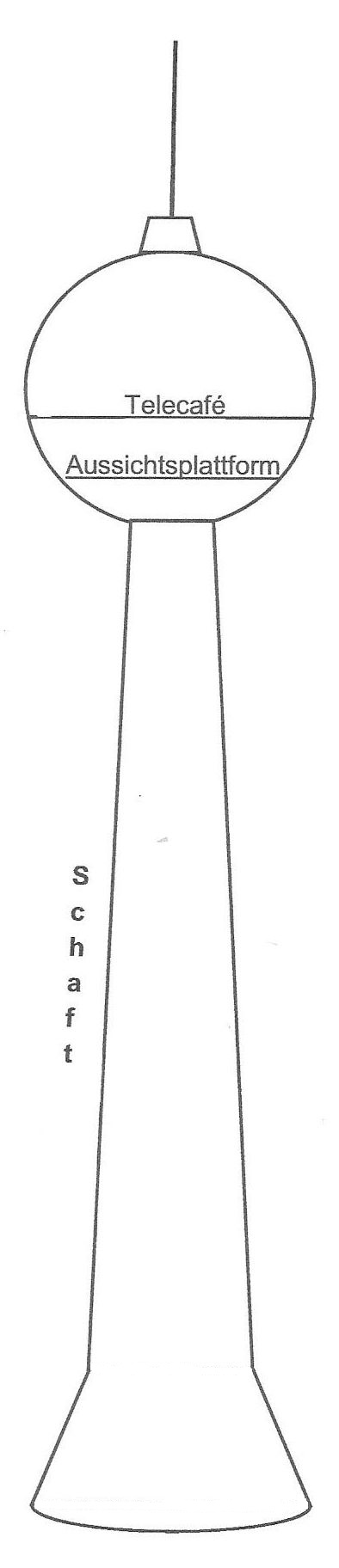 Unsere Planung:					Gruppe: ______________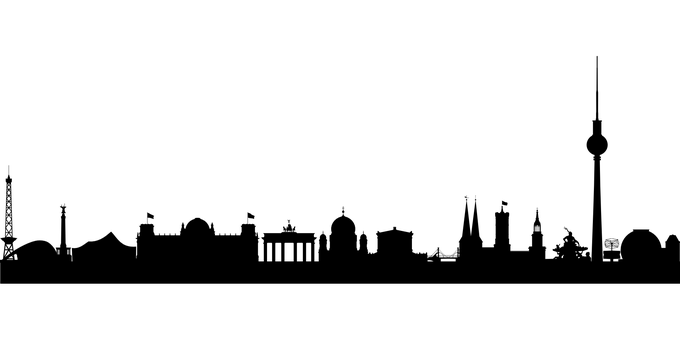 Fernsehtürme in Europa Wortkarten für den Aufbau des SprachspeichersLösungsvorschlag zu Aufgabe 1  (individuelle Gestaltung)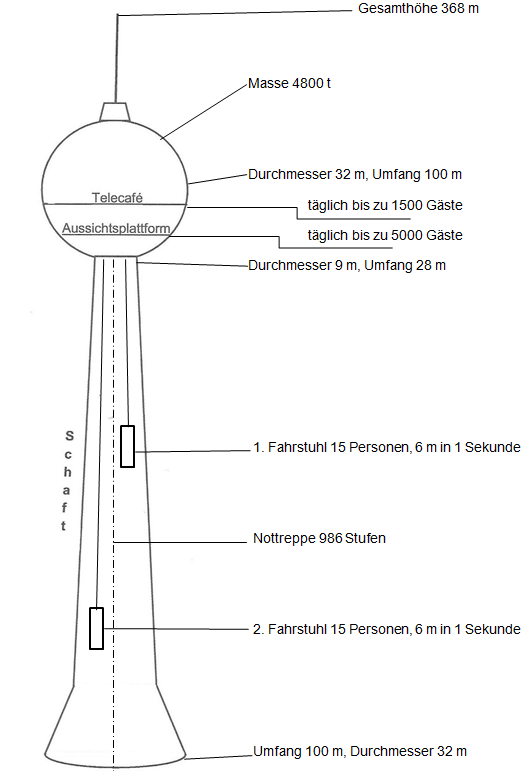 Verschiedene Lösungsmöglichkeiten zu Aufgabe 2 Der Umfang des Fernsehturmes beträgt 100 m (Information aus der Tabelle): Eine gebräuchliche Stützpunktvorstellung für die Armspanne eines Kindes beträgt 1m. 100 m : 1 m = 100 (Kinder)Die Lernenden messen die Armspanne eines Kindes: Z.B. 1,50 m.   6 · 1,50 m = 9 m 11· 9 m = 99 m Man benötigt etwa 11 · 6 Kinder. Die Kinder messen eine Strecke von 10 Metern ab und ermitteln, wie viele Kinder sich nebeneinander aufstellen müssten. Die Anzahl wird mit 10 multipliziert.Die Kinder zeichnen einen Kreis mit einem Radius von 16 cm und unterteilen die Kreislinie in etwa 1,4 cm lange Abschnitte. Verschiedene Lösungsmöglichkeiten zu Aufgabe 3 (individuelle Gestaltung)Vorschlag 1Material2 Schnüre 32 m lang (Länge des Durchmessers)evtl. MarkierungskegelPlanung Die Schnüre werden in der Mitte zusammengeknotet. Sie bilden den Mittelpunkt des Kreises. Der Mittelpunkt wird markiert. 4 Kinder fassen die Enden an und spannen die Schnüre.Die anderen Kinder stellen sich entlang der gedachten Kreislinie auf. Es könnten auch Kegel aufgestellt werden.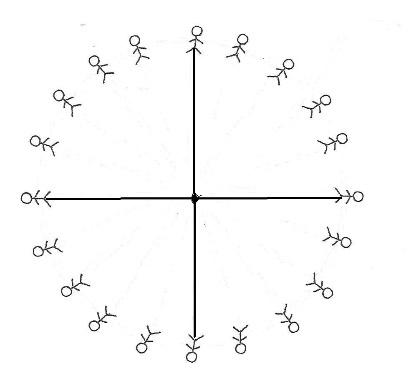                                                                               32 m SchnüreVorschlag 2Material:zwei Stöcke oder ein Stock (Haken) und StraßenmalkreideEine 16,10 m lange Schnur (Radius plus 10 cm Zugabe zum Binden)Planung Idee: Bau eines großen Zirkels. Vorschlag 3Material:evtl. ein MessradPlanung Die Schülerinnen und Schüler ermitteln mit dem Messrad oder mit ihrer Schrittlänge die Länge und die Breite des Schulhofes. Benötigt wird ein 32 m breites und 368 m langes Rechteck.  (Vermutlich sind alle Schulhöfe in Berlin nicht geeignet.) Lösungsvorschlag zu Aufgabe 4Fernsehtürme in Europa Der Berliner Fernsehturm gehört mit seinen bis zu 5000 Besuchern am Tag zu den meistbesuchten Sehenswürdigkeiten der Stadt. Der 368 m hohe Turm ist das höchste Bauwerk Berlins. Er ist von vielen Orten innerhalb Berlins zu sehen und fasziniert Kinder.  Zahlen und Größen haben in unserer Gesellschaft einen wichtigen Stellenwert. Um sich in der  Umwelt zu orientieren, ist es wichtig, Größenvorstellungen zu entwickeln. Bereits auf Niveaustufe B ordnen Schülerinnen und Schüler Größenangaben vertrauten Objekten zu, um sogenannte Stützpunktvorstellungen zu entwickeln. Diese gelten als wesentliche Voraussetzung für das alltagstaugliche Schätzen.Die vorliegende Lernumgebung unterstützt die Lernenden  bei der Entwicklung von Größenvorstellungen, indem sie sich praktisch mit den Größenverhältnissen auseinandersetzen. Dabei  werden die Dimensionen von Radius, Umfang und Höhe eines großen Gebäudes  erfahrbar gemacht. „Passt der Fernsehturm auf unseren Schulhof?“ ist  eine interessante Frage, mit der sich die Schülerinnen und Schüler  am Ende  auseinandersetzen werden. Zunächst lernen sie Daten über den Fernsehturm kennen, übertragen diese aus einer Tabelle in eine andere graphische Darstellung. Sie stellen - im Sinne einer Fermi-Aufgabe – Überlegungen an: Wie viele Kinder müssen sich aufstellen, um eine Kette um den Fernsehturm zu bilden. Dabei schätzen sie Größen ab und erleben, dass es für die Lösung dieser Fragestellung unterschiedliche Herangehensweisen und auch unterschiedliche Ergebnisse gibt. Die Schülerinnen und Schüler begegnen weiteren Aufgabenstellungen, für die sie noch keine Lösungsstrategien kennen. Bei der Beantwortung der Fragen werden sie angehalten, planvoll vorzugehen. Die Frage, ob der Fernsehturm auf den Schulhof passt, soll in einem mathematischen Experiment beantwortet werden. Nach der Entwicklung von Hypothesen, planen die Kinder in Gruppen unterschiedliche Durchführungsmöglichkeiten für das Experiment. Diese werden in der Klasse präsentiert und diskutiert. So leistet die Lernumgebung auch einen Beitrag zur Entwicklung der Sprachkompetenz und zum sozialen Lernen.Sie  recherchieren selbständig im Internet nach weiteren hohen Fernsehtürmen in Europa und stellen die gesammelten Daten in einem Diagramm dar. Somit fördert die Lernumgebung  die Entwicklung der Medienkompetenz und stellt einen Bezug zur Europabildung her.Mit dieser Lernumgebung werden Inhalte der Leitideen [L2] Größen und Messen, [L3] Raum und Form sowie [L5] Daten und Zufall vermittelt und die entsprechenden Kompetenzen entwickelt. Niveaustufe C	Zeitumfang:  2  bis 3 Doppelstunden Einführung:Die Schülerinnen und Schüler betrachten ein Bild vom Berliner Fernsehturm. Sie berichten von ihren eigenen Erlebnissen beim Besuch des Fernsehturms. Gemeinsam wird über die Funktion des Fernsehturms (Ausflugsziel, Sendeanlage) gesprochen. In der Einführungsphase wird der Fernsehturm mit geometrischen Begriffen beschrieben und die Begriffe aus der Tabelle (M1) geklärt. Dazu können die Wortkarten zum Aufbau des Sprachspeichers (M3) genutzt werden. zu 1.: In dieser Aufgabe entnehmen die Schülerinnen und Schüler Informationen aus der Tabelle (M1) und übertragen sie in eine Skizze (AB1). Die Kinder setzen sich dabei bewusst mit Größenangaben über den Fernsehturm auseinander. Die Auswertung erfolgt in Partnerarbeit. Das könnte in Form eines Lerntempoduetts erfolgen: Kinder, die die Aufgabe gelöst haben, gehen zu einem vereinbarten Treffpunkt und vergleichen ihre Lösungen mit einem anderen Kind. zu 2.:    Die Aufgabe wird in Partnerarbeit gelöst, damit sich die Kinder über einen Lösungsweg verständigen können. Sie nutzen die Daten aus der Tabelle und müssen erkennen, welche Angaben sie zur Lösung der Aufgabe benötigen. Bei der Lösung stehen nicht das exakte Ergebnis, sondern die Überlegungen, die die Schülerinnen und Schüler anstellen, im Mittelpunkt.zu 3.: In dieser Aufgabe planen die Kinder in Gruppen ein mathematisches Experiment: Die Darstellung des Fernsehturms in Originalgröße auf dem Schulhof. Die Aufgabestellung ist so offen formuliert, dass die Vorstellung, den Fernsehturm stehend oder liegend zu platzieren, den Schülerinnen und Schülern überlassen bleibt.Jede Gruppe entwickelt ihre Vorgehensweise, notiert die Überlegungen auf dem AB2 und stellt sie im Plenum dar. Die Pläne werden diskutiert und die Klasse einigt sich auf einen Plan, der anschließend auf dem Schulhof gemeinsam umgesetzt wird. Entsprechende Materialien (Bandmaße, Messrad, Schnur, Stock, Straßenkreide) sind von der Lehrkraft bereitzustellen. Wenn der Grundriss des Fernsehturms markiert wurde, bietet es sich an, die Lösungen aus Aufgabe 2 praktisch zu überprüfen: Dazu stellen sich die Kinder fortlaufend immer wieder auf der Kreislinie an. Zu 4.:Die Lernenden recherchieren nach weiteren hohen Fernsehtürmen in Europa. Die Recherche erfolgt in Partnerarbeit. Anschließend erstellt jedes Kind ein Diagramm. Zur Differenzierung kann die Diagrammvorlage (M2) eingesetzt werden.Diese Aufgabe leistet einen Beitrag zur Entwicklung der Medienkompetenz.Leistungsstarke Kinder vergleichen noch die Aussichtsplattformen der Fernsehtürme oder setzen die Größe der europäischen Fernsehtürme zu den höchsten Türmen der Welt in Beziehung.  Prozessbezogener mathematischer KompetenzbereichDie Schülerinnen und Schüler könnenProbleme mathematisch lösenAufgaben bearbeiten, zu denen sie noch keine Routinestrategie haben („sich zu helfen wissen“)mathematische Kenntnisse, Fähigkeiten und Fertigkeiten bei der Bearbeitung von Problemen anwendenMathematisch modellierenrelevante Informationen aus Sachtexten und anderen Darstellungen entnehmenreale Situationen strukturieren und vereinfachenMathematische Darstellungen verwendeneine Darstellung in eine andere übertragenMit symbolischen, formalen und technischen Elementen umgehenTabellen, Terme, Gleichungen und Diagramme zur Beschreibung von Sachverhalten nutzenmathematische Hilfsmittel und Werkzeuge sachgerecht auswählen und flexibel einsetzenMathematisch kommuniziereneigene Vorgehensweisen beschreiben, Lösungswege anderer nachvollziehen und gemeinsam Lösungswege reflektierenAufgaben gemeinsam bearbeitenVerabredungen treffen und einhaltenThemenbereichStandardsNiveauRaum und FormDie Schülerinnen und Schüler könnenausgewählte geometrische Objekte qualitativ beschreibenCGrößen und MessenDie Schülerinnen und Schüler könnenLängen messen mit Größenangaben rechnen BCDaten und ZufallDie Schülerinnen und Schüler könnenInformationen aus Datendarstellungen ablesenverschiedene Darstellungsformen für Daten nutzenBCThemenbereichInhalteNiveauRaum und FormDie Schülerinnen und Schülererkennen, benennen und beschreiben ebene Figuren in der Umwelt unter Verwendung wesentlicher Merkmale zeichnen ebene Figuren frei Hand und mithilfe von ZeichengerätenCGrößen und MessenDie Schülerinnen und Schüler vergleichen indirekt mit Hilfe von selbstgefertigten Messinstrumentenberechnen Größen insbesondere in SachkontextenBCDaten und ZufallDie Schülerinnen und Schülerlesen Informationen aus Listen abwechseln zwischen Darstellungsformen (Tabelle, Diagramm)BCStandards des BC SprachbildungDie Schülerinnen und Schüler können…Produktion/ SprechenSachverhalte und Abläufe beschreibenArbeitsergebnisse aus Einzel-, Partner- und Gruppenarbeit präsentierenSprachbewusstheitFachbegriffe und fachliche Wendungen nutzenStandards des BC MedienbildungDie Schülerinnen und Schüler können …InformierenSuchmaschinen sachgerecht als Recherchewerkzeuge nutzenPräsentiereneine Präsentation von Lern- und Arbeitsergebnissen sach- und situationsgerecht gestaltenEinzel- und Gruppenarbeitsergebnisse vor einem Publikum präsentieren DeutschSachunterrichtKulturelle BildungEuropabildung in der SchuleEs muss sichergestellt werden, dass die Lernenden folgende Begriffe/Wörter verstehen:M1: Aussichtsplattform, Telecafé, SchaftNomenVerbenSonstigedie Skizzedie Datender Durchmesserder Umfangdie Höhedie Massedie Geschwindigkeitdie Kugel	darstellen – ich stelle dartäglich bis zu … (davon …)Phase / AufgabeAnzahlName des MaterialsVorbereitung / Hinweisegesamte Lernumgebungpro KindLernumgebung (LU)kopierengesamte LernumgebungeinmalWortkarten zum Aufbau des Sprachspeichers (M3)kopieren, ggf. vergrößernEinführungBild des Berliner Fernsehturmsan der interaktiven Tafel präsentieren oder Abbildung vergrößernAufgabe 1 pro PaarInformationen über den Berliner Fernsehturm (M1)kopierenAufgabe 1 pro KindArbeitsblatt AB1kopierenAufgabe 2/3diverseMaßbänder, Zollstöcke, Paketschnur, Straßenmalkreide, Markierungskegel Bandmaß, Seile, Messrad, Zollstöcke, Haken zum Befestigen der Schnur)Aufgabe 2/3evtl.einige TaschenrechnerAufgabe 3pro GruppeUnsere Planung (AB2)kopierenAufgabe 4evtl.Vorlage zum Zeichnen des Diagramms (M2)kopierenFrageVermutungMaterial: Planung (mit Skizze) Informationen über den Berliner FernsehturmInformationen über den Berliner FernsehturmInformationen über den Berliner FernsehturmTurm mit AntenneHöhe368 mder SchaftDurchmesser unten (am Boden)32 mder SchaftUmfang unten (am Boden)100 m der SchaftDurchmesser oben (unterhalb der Kugel)9 mder SchaftUmfang oben (unterhalb der Kugel)28 mdie KugelDurchmesser  32 mdie KugelUmfang100 mdie KugelMasse (Gewicht)4800 tdie KugelHöhe Aussichtsplattform 203 mdie KugelHöhe Telecafé 207 mdie FahrstühleAnzahl der Fahrstühle für Besucher2 Stückdie FahrstühleFahrgäste pro Fahrstuhl15 Personen        die FahrstühleGeschwindigkeit6 m in 1 Sekundedie Nottreppehat …986 Stufendie Besuchertäglich bis zu5000 Gästedie Besucherdavon im Telecafé (Restaurant)1500 Gästeder Fernsehturmdie Skizzeder Radiusder Umfang der Durchmesserder Mittelpunktdie Höhedas Diagrammdie Kugeldie Geschwindigkeit BildtitelSeiteBildquelleTitelbild1erstellt von iMINT Grundschule MathematikFoto Fernsehturm2erstellt von iMINT Grundschule MathematikSelin2erstellt von iMINT Grundschule MathematikSymbole Einzel-, Partner- und Gruppenarbeit2erstellt von iMINT Grundschule MathematikSkizze Fernsehturm10erstellt von iMINT Grundschule MathematikSkyline Berlin12gemeinfreihttps://pixabay.com/de/berlin-skyline-st%C3%A4dtischen-307382/  [21.01.2018]Skizzen auf den Lösungsbögen16-18erstellt von iMINT Grundschule Mathematik